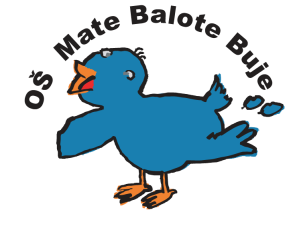                                    Osnovna škola - Scuola elementare                                           Mate Balote Buje - Buie_________________________________________________________________________________________________52460 BUJE, Školski brijeg 2,    tel./fax.  052 772-138,    OIB: 75498468638,     e-mail: ured@os-mbalote-buje.skole.hr,     Ž.R.: 2402006-110010872.Klasa: 602-01/19-05-1Urbroj: 2105-20-01/19-1Buje, 26. travnja 2019. god.P O Z I Vkojim se saziva sjednica Vijeća roditelja za četvrtak 2. 5. 2019. godine s početkom u 18,00 sati u matičnoj školi, učionica broj 5.Prijedlog dnevnog reda:       1. Verifikacija zapisnika s prošle sjednice       2. Dan obitelji       3. Razno				                              Predsjednik Vijeća roditelja                                                                                     Mario Milin-Ungar